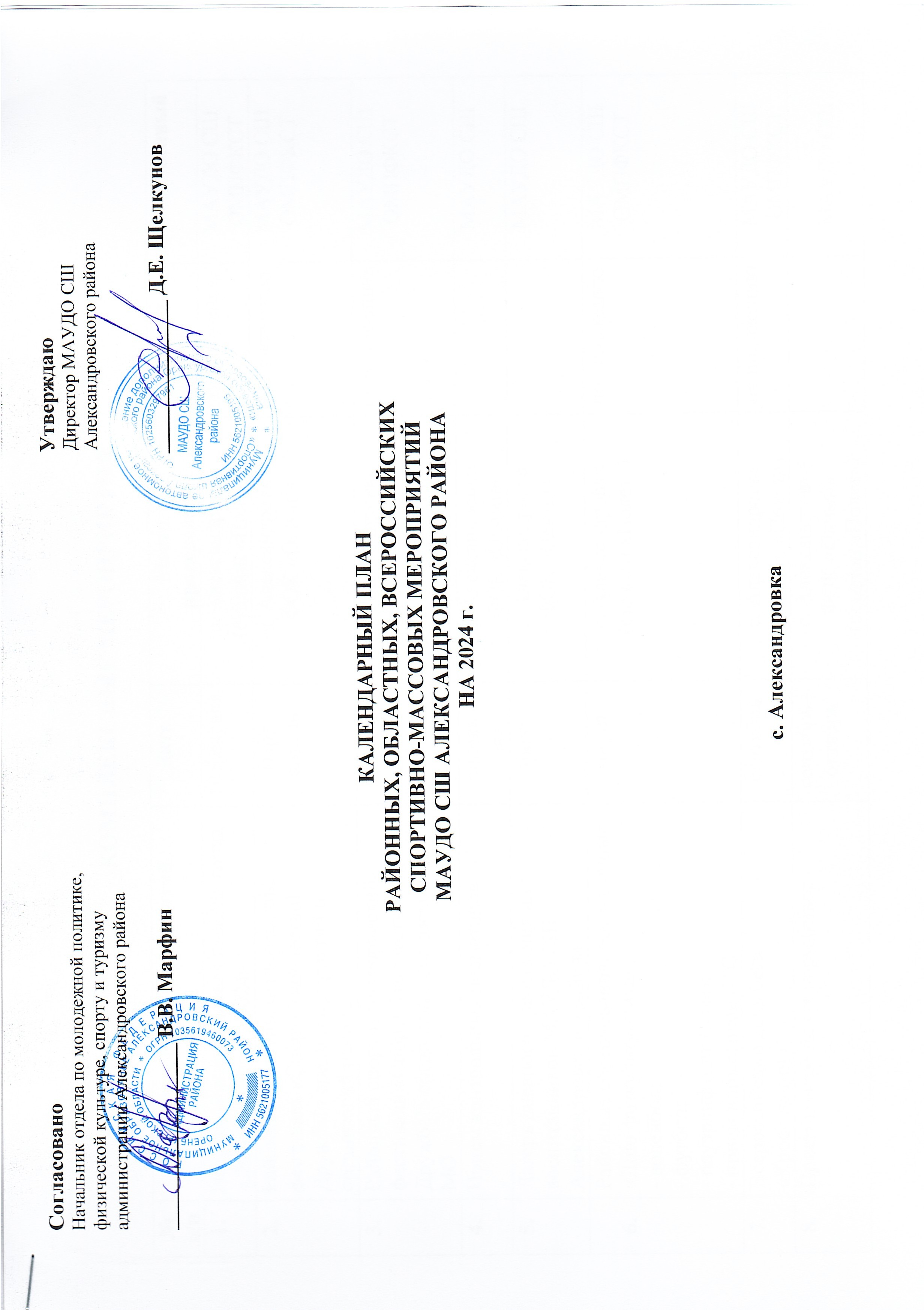 КОМПЛЕКСНЫЕ МЕРОПРИЯТИЯ               СПОРТИВНАЯ БОРЬБА (ВОЛЬНАЯ)ВОЛЕЙБОЛФУТБОЛЛЫЖИГИРЕВОЙ СПОРТЛЕГКАЯ АТЛЕТИКАПАУЭРЛИФТИНГГТО№п/пНаименование мероприятийДатаМестопроведенияВозрастОтветственный1.Всероссийская массовая лыжная гонка «Лыжня России  - 2024»10 февраляс. Александровка(стадион «Полет»)по положениюМАУДО СШОМПФКСТ2.Районный спортивно-творческий  фестиваль «Спорт! Творчество! Дружба!» среди предприятий и организаций районамарт-апрельс. АлександровкаФОК «Олимп»по положениюМАУДО СШОМПФКСТ3.Районный спортивно-творческий  фестиваль «Спорт! Творчество! Дружба!» среди сельских поселений МОмарт-апрельс. АлександровкаФОК «Олимп»по положениюМАУДО СШОМПФКСТ4.Прием контрольных нормативовапрель - майс. АлександровкаФОК «Олимп»МАУДО СШ5.Лагерь дневного пребывания для воспитанников МАУДО СШ Александровского районаиюньс. АлександровкаФОК «Олимп»МАУДО СШ6.Районные соревнования, посвященные «Дню физкультурника»:- волейбол;- футбол;- пауэрлифтинг (жим);- прием нормативов ГТО.августс. Александровка(стадион «Полет»)по положениюМАУДО СШОМПФКСТ7.Всероссийский день бега «Кросс нации»сентябрьс. Александровка(стадион «Полет»)по положениюМАУДО СШОМПФКСТ8.Прием контрольных нормативов сентябрь - октябрьс. АлександровкаФОК «Олимп»(стадион «Полет»)МАУДО СШ9.Новогодняя спартакиада  для воспитанников МАУДО СШ Александровского районадекабрьс. АлександровкаФОК «Олимп»по положениюМАУДО СШ№п/пНаименование мероприятийДатаМестопроведенияВозрастОтветственный1Районный турнир по вольной борьбе среди   юношей 2008-2009г.р.  2010-2011г.р. и 2012-2013г.р.«Рождественские встречи»5 январяс. СтепановкаПереволоцкий районпо положениюМАУДО СШКФК и С СШ МБОУ СОШ с. Степановка2Районный турнир по вольной борьбе, посвященный Дню защитника.февральс. Привольное  Илекский районпо положениюМАУДО СШИлекская СШ3Открытый районный  турнир на приз Шевяхова П.Д.мартп. ПереволоцкийФОКпо положениюМАУДО СШКФКиСПереволоцкая СШ4Открытый районный турнир по вольной борьбе, посвященныйпамяти Гибадуллина Алмаза.апрельс. Пономаревка, Пономаревский районпо положению МАУДО СШАдминистрация Пономаревского р-на5ВМТ памяти заслуженного тренера России В.А. Волохина.июньг. БугурусланСК «Олимп»по положениюМАУДО СШФСБОО СШОРим. «Борова»г. Бугуруслан6Первенство СШ п. Переволоцкийоктябрьп. ПереволоцкийСШпо положениюМАУДО СШПереволоцкая СШ7Открытый  районный турнир памяти Героя Соц. Труда Казанкина П.Т.октябрьс. ИлекФОКпо положениюМАУДО СШКФК и С ООАдминистрация Илекского р-на8Открытый районный турнир памяти Шишкалеева С.А.октябрьп. Сакмарапо положениюМАУДО СШКФК и С ООАдминистрацияСакмарского р-на9Открытый районный турнир памяти Литвиненко А.Г.ноябрьп. ПереволоцкийФОКпо положениюМАУДО СШКФК и С ООАдминистрацияПереволоцкого р-на10ВМТ и межрегиональный турнир памяти Ю. Гаврилова и Ш. Сафинаноябрьг. БугурусланСК «Олимп»по положениюМАУДО СШМФК и С ОО11ВМТ на призы Губернатора Оренбургской области ноябрьг. Оренбург(СК «Олимпийский»)по положениюМАУДО СШМФК и С ООФСБОО12Первенство и чемпионат Оренбургской области  (все возраста)декабрьг. Оренбург,  СК "Олимпийский" по положениюМАУДО СШ МФК и С ОО13Межрайонный турнир по вольной борьбе среди юношей и девушек на призы  МАУДО СШ Александровского районадекабрьс. Александровка(ФОК «Олимп»)по положениюМАУДО СШОМПФКСТ14Открытый городской турнир памяти Тараскина М.З.декабрьг. Оренбург(СК «Урал»)по положениюМАУДО СШФСБ г. Оренбург№п/пНаименование мероприятийДатаМестопроведенияВозрастОтветственный1.Новогодний турнир по волейболу «Летающий мяч»,  среди команд  воспитанников и родителей отделения «Волейбол»,  МАУДО СШ Александровского районаянварьс. АлександровкаФОК «Олимп»по положениюМАУДО СШ2.Первенство области среди юношей и девушек 2008-2009 г.р. (зональные  соревнования зона 3)16- 18февраляг. Бузулук
по положению МАУДО СШМФК и С ОО3Первенство области среди юношей и девушек 2010-2011 г.р. (зональные  соревнования зона 3)05-07 апреляг. Бузулук по положению МАУДО СШМФК и С ОО4Первенство МАУДО СШ Александровского района  среди школьных команд (юноши, девушки), на призы МАУДО СШ Александровского районамайс. Александровка(ФОК «Олимп»)по положениюМАУДО СШ5.Первенство МАУДО СШ Александровского района среди школьных команд (юноши, девушки), на призы МАУДО СШ Александровского районаоктябрьс. Александровка(ФОК «Олимп»)по положениюМАУДО СШ6.II межрайонный турнир по волейболу среди девушек, в  память Заслуженного учителя РСФСР Кима Дмитриевича Дзугкоева.ноябрьс. Александровка(ФОК «Олимп»)по положениюМАУДО СШ№п/пНаименование мероприятийДатаМестопроведенияВозрастОтветственный1.Межрайонный турнир по мини-футболу среди юношей 2011-2012, 2014-2015 г.р.,  на призы МАУДО СШ Александровского района10 февраляс. АлександровкаФОК «Олимп»по положениюМАУДО СШ2.Турнир дворовых команд по мини-футболуиюньс. Александровкапо положениюМАУДО СШОМПФКСТ3.Турнир дворовых команд по мини-футболуиюльс. Александровкапо положениюМАУДО СШОМПФКСТ4.Турнир дворовых команд по мини-футболуавгустс. Александровкапо положениюМАУДО СШОМПФКСТ5Областные соревнования по мини-футболу (футзалу) среди юношей   2013-2014 г.р., 2011-2012 г.р.сезон 2024-202501-05 ноябряг. Оренбург,                      по положениюМАУДО СШМФКиС, ООФС6Турнир по мини-футболу, среди мам обучающихся отделения «Футбол», в рамках   празднования  ДНЯ МАТЕРИ23 ноябряс. Александровка(ФОК «Олимп»)по положениюМАУДО СШАлександровский с/с№ п/пНаименование мероприятийДатаМестопроведенияВозрастОтветственный1.Лично – командное первенство «Султакаевская миля»  на призы МАУДО СШ Александровского района22 февраляс. Султакай по положениюМАУДО СШОМПФКСТ№ п/пНаименование мероприятийДатаМестопроведенияВозрастОтветственный1.Первенство Оренбургской области  по гиревому спорту среди юношей и девушек 14-16 лет и 17-18 лет.19-20 января г. ОренбургСборные команд городов и районов областиМАУДО СШМФК и С ОО, РОО ООФГС2.Чемпионат Оренбургской области среди мужчин и женщин01 -03 мартаг. Оренбург Сборные команд городов и районов областиМАУДО СШМФК и С ОО, РОО ООФГС 3.Соревнования по гиревому спорту,посвященные памяти Олега и Юрия Бахчеевыхапрельг. Оренбург Сборные команд городов и районов областиМАУДО СШ4.Открытый областной турнир, в память  Заслуженного мастера спорта Михаила Бибикова.22-24 ноябряг. Оренбург Сборные команд городов и районов областиМАУДО СШМФК и С ОО, РОО ООФГС№ п/пНаименование мероприятийДатаМестопроведенияВозрастОтветственный1.Первенство области  в помещении(юноши, девушки 2009-2010 г. р.)02- 03 февраляг. Оренбург по положениюМАУДО СШ МФК и С ОО2.Легкоатлетический  турнир на призы ЗТР  С.Х. Кирамова.16- 17 февраляг. Оренбургпо положениюМАУДО СШМФК и С ОО3.Мемориал МС СССР Р.Г. Бакирова09 мартаг. Оренбургпо положениюМАУДО СШМФК и С ОО4.Районные соревнования по легкой атлетике на призы МАУДО СШ Александровского районаапрельс. Александровка(стадион «Полет»)по положениюМАУДО СШОМПФКСТ5.Первенство области (юноши, девушки 2009- 2010)17-18 маяг. Сорочинскпо положениюМАУДО СШ6.Областные соревнования по легкой атлетике «Шарлыкские надежды» (юноши, девушки 2011-2012, 2013-2014)08 июняс. Шарлыкпо положению   МАУДО СШ7.Районное первенство по легкой атлетике На призы МАУДО СШ Александровского районасентябрьс. Александровка(стадион «Полет»)по положениюМАУДО СШОМПФКСТ8.IX Областные соревнования по легкой атлетике памяти А.Ш. Сулейманова (юноши, девушки 2007-2010)24-25 сентябряг. Оренбургпо положению   МАУДО СШМФК и С ОО9.Чемпионат и первенство области по кроссу04 октябряг. Оренбургпо положению   МАУДО СШМФК и С ОО10.XXIII  Областной традиционный турнир на «Призы выпускников СШ «Олимп»  г. Бугуруслан»30 ноябряг. Бугурусланпо положению МАУДО СШМФК и С ОО11.VI  Открытые областные соревнования по легкой атлетике на призы выпускников ООДЮСШ06-07 декабряг. Оренбургпо положению   МАУДО СШМФК и С ОО№ п/пНаименование мероприятийДатаМестопроведенияВозрастОтветственный1.Первенство Оренбургской области по пауэрлифтингу (троеборье классическое) среди юношей и девушек (2006-2010 г.р.), юниоров и юниорок (2001-2005 г.р).
Чемпионат Оренбургской области по пауэрлифтингу (троеборье классическое) среди мужчин и женщин.30 апреля-02 маяг. Оренбургпо положениюМАУДО СШМФК и С ОО2.Первенство Оренбургской области по пауэрлифтингу (жим) среди юношей и девушек (2006-2010 г.р.) юниоров и юниорок (2001-2005 г.р.) Чемпионат Оренбургской области по пауэрлифтингу (жим) среди мужчин и женщин31 мая- 02 июняг. Оренбургпо положениюМАУДО СШМФК и С ОО3.Первенство района по пауэрлифтингу (жим), в рамках празднования «ДНЯ ФИЗКУЛЬТУРНИКА»августс. Александровкапо положениюМАУДО СШОМПФКСТ4.Первенство Оренбургской области по пауэрлифтингу (троеборье) среди юношей и девушек (2006-2010 г. г.р.), юниоров и юниорок (2001-2005 г.г.р.)
Чемпионат Оренбургской области по пауэрлифтингу (троеборье) среди мужчин и женщин.25-27 октябряг. Оренбургпо положениюМАУДО СШМФК и С ОО№ п/пНаименование мероприятияЦелевая категория населенияДаты проведенияФормат мероприятиярегионального этапа всероссийских мероприятийКоличество участников1Всероссийская декада спорта и здоровьявсе возрастные ступениянварьПроведение физкультурных и спортивных мероприятий в дни новогодних праздников2Зимний фестиваль ВФСК ГТОвсе возрастные ступениянварь-мартПроведение региональных и муниципальных фестивалей комплекса ГТО во всех регионах России3Всероссийская массовая лыжная гонка «Лыжня России»все возрастные ступенифевральТрадиционное физкультурно-спортивное мероприятие, в которое включено выполнение испытания комплекса ГТО «бег на лыжах»4«10 лет ГТО»все возрастные ступени24 мартаПринятие нормативов ВФСК «ГТО» согласно поданным индивидуальным или коллективным заявкам5Фестиваль Всероссийского физкультурно-спортивного комплекса «Готов к труду и обороне» (ГТО) среди семейных команд, с финалом в г. II-III,IX-XIII, XIV-XVIIфевраль-апрельКомандные состязания по видам испытаний комплекса ГТО, презентация комплекса ГТО в рамках мероприятия6Всероссийский фестиваль Всероссийского физкультурно-спортивного комплекса «Готов к труду и обороне» (ГТО)  среди трудовых коллективов, государственных гражданских служащих Российской Федерации и муниципальных служащих с финалом в г. VII-XVянварь-апрельКомандные состязания по видам испытаний комплекса ГТО, презентация комплекса ГТО в рамках мероприятия7Состязание по многоборью комплекса ГТО всероссийской спартакиады пенсионеров, с финалом в г.XVI-XVIIIмайВыполнение нормативов испытаний ГТО лицами старших возрастных групп8День физкультурникавсе возрастные ступени комплекса ГТОавгустВ рамках Дня физкультурника состоится тестирование населения по выполнению нормативов испытаний ГТО9Всероссийский день бега «Кросс нации 2024»все возрастные ступени комплекса ГТОсентябрьФизкультурно-спортивное мероприятие, в которое включено выполнение испытания комплекса ГТО10Акция «Урок ГТО»I-V возрастные ступени комплекса ГТОмарт, сентябрьОзнакомление обучающихся образовательных организаций с историей комплекса ГТО с приглашением знаменитых спортсменов региона, послов ГТО, ветеранов спорта11Выездные бригадыI-VI возрастные ступени комплекса ГТОмарт-сентябрьПринятие нормативов ВФСК «ГТО» среди обучающихся образовательных организаций Александровского района (согласно поданным коллективным заявкам)12Фестиваль ГТО среди выпускников 9-х и 11-х классов МАОУ «Александровская СОШ имени Рощепкина В.Д.»V, VI,VII возрастные ступени комплекса ГТОсентябрь-мартВыполнение нормативов испытаний ГТО (согласно поданным личным или коллективным заявкам)13Акция «Зарядка с чемпионом»Все возрастные ступени комплекса ГТОвесь периодВыполнение нормативов испытаний ГТО совместно с выдающимися спортсменами и послами ГТО14Всероссийский фестиваль ГТО среди обучающихся общеобразовательных организаций, с финалом в II-V возрастные ступени комплекса ГТОапрель-октябрьСостязания по программе многоборья комплекса ГТО 15Фестиваль Всероссийского физкультурно-спортивного комплекса «Готов к труду и обороне»(ГТО) «Первые шаги в ГТО»I возрастная ступень комплекса ГТОянварь-декабрьПроведение в подготовительных группах организаций дошкольного образования занятий по подготовке к испытаниям комплекса ГТО16СММ- продвижение ВФСК ГТОВсе возрастные ступени комплекса ГТОвесь периодРазмещение информации на сайте спортивной школы согласно разработанному контент-плану